CURRICULUM LEADER or TEACHER OF ART: JANUARY 2020 ONWARDS We require from January an enthusiastic, versatile and committed Teacher of Art to lead or join a highly successful department, teaching all years throughout the school. There are two specialist teachers, with three light airy Art rooms at their disposal. The department has a reputation for excellence at all levels, and this is reflected in public examinations results: in 2019, 81% of A level pupils attained A*, and 95% A*-B grades; in 2018, this was 89% and 100% respectively. At GCSE in 2019, 50% achieved grade 9, 72% 8 & 9, and 83% grades 7, 8 & 9; in 2018, 65% grade 9, 84% 8 & 9, and 93% grades 7, 8 & 9. There are 28 A Level Art pupils in the Sixth Form at present, and two groups in each of Years 10 and 11, with 49 and 40 pupils respectively. Pupils are entered for the Edexcel GCSE Art and the AQA A Level Fine Art specifications, and each year a number of girls go on to foundation or degree level in Art and Architectural based courses.In every Key Stage the department has developed a strong culture for individual and personal outcomes, using a full range of media and techniques. Visits to museums and galleries are an integral part of the curriculum.  Both A Level and Year 11 groups take part in a day trip at the start of each year, which forms the basis of an A Level project, this year to exhibitions at Tate Modern. Along with a clear philosophy of understanding the ways in which artists work, pupils are encouraged to take creative risks to create purposeful and imaginative work.  The GCSE moderator commented on top level work which was “confident and assured with evidence of intuitive, accomplished and insightful knowledge, understanding and skills”.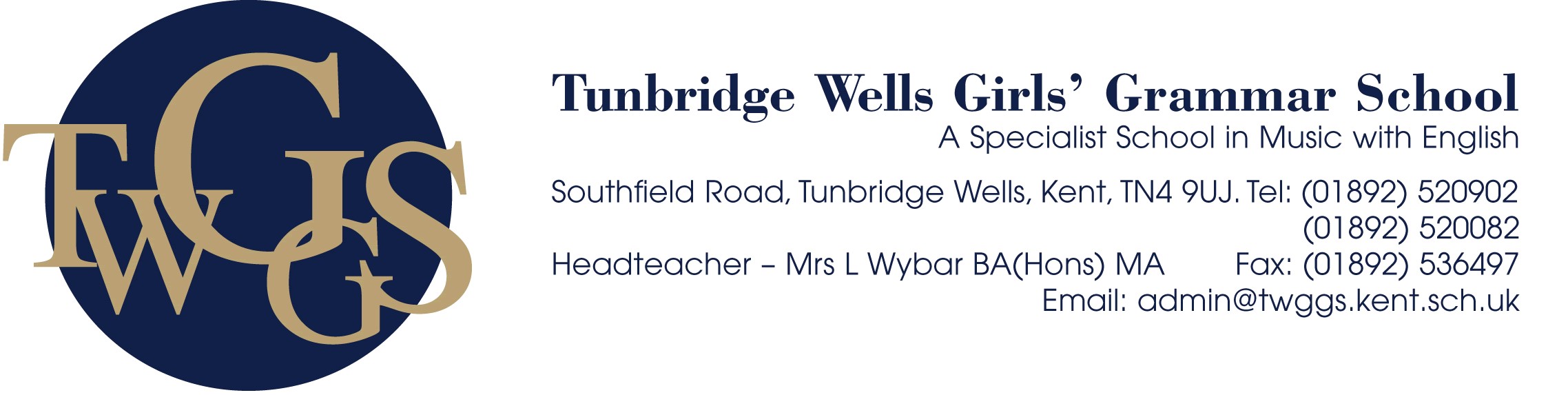 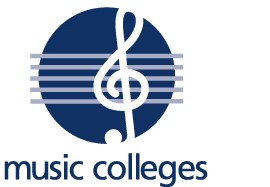 The post offers an exciting opportunity for an enthusiastic, energetic and flexible candidate to lead or be part of a highly successful, supportive and inspirational department, building even further on its success, developing excellent leadership skills. Applicants should be subject specialists and have a confident knowledge of Art and Design. We are looking for a candidate who is passionate about the subject and keen to lead or contribute to a department eager to inspire pupils to develop their skills in Art to the very highest level. TWGGS is an 11 – 18 girls’ selective school of about a thousand pupils, where pupils are encouraged to be as active beyond the curriculum as they are within it.  Trips, visits and extra-curricular activities are unrivalled in the state sector, but, more importantly, it is an amazingly happy, positive community to be part of. The prospectus is on the school’s website which may be found at www.twggs.kent.sch.uk; the school prospectus and website will, we hope, give you a feel for the atmosphere and ethos of TWGGS. The school also prides itself on the number of extra-curricular clubs and opportunities available, and members of staff offer a range of activities in areas of personal interest; an enthusiasm for such involvement in the wider life of the school would be an advantage. Having read about the post, we very much hope that you would like to apply. Application is by completion of the TWGGS application form, accompanied by a supporting letter; this should outline your skills, strengths and experience, stating how you feel these suit you for the post; if applying for the Curriculum Leader role, please also identify what would be your priorities were you to be appointed. The deadline for applications is Monday 28th October, and interviews will be held on Wednesday 30th. Should you have any questions, please feel free to contact us.If you have not heard from us by 30th October, please assume that, unfortunately, your application has not been successful. We should like to wish you well in your future career whether at TWGGS or elsewhere.Mrs Linda WybarHeadteacher